东莞市君航电子有限公司招聘本公司专业制作电子变压器，控制变压器，三相变压器。因扩大公司业务，现招文员一名（工资面议！），普工数名：文员基本要求如下：                     普工基本要求如下：年龄18-35周岁，限女性。              1.年龄18-35周岁，熟手优先。高中及以上文化，服从管理。            2.服从管理，身体健康，能吃苦耐劳。身体健康，能吃苦耐劳，抗压能力强。懂电脑基础操作，例：excel，word文档。懂CAD制图的，有变压器行业经验的优先。待遇如下：1.普工正常上班，26天制，每天10小时。工资3200-4500元（8小时亦可，可商议）。2.上班满一年，可拿年终奖，年终奖1000-2500元不等。3.公司提供吃住，如自己安排吃住，公司给予补贴。4.如做事认真负责，公司可另外加一部分绩效奖金，100-500元不等。工作地址：东莞市石碣镇四村滨江中路段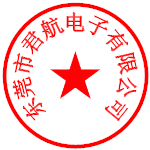 此招聘广告长期有效！                                            东莞市君航电子有限公司                                            联系人：段先生                                            电话：13609672895                                             2018年6月1日